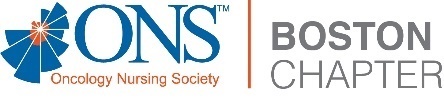 Oncology Staff NurseBrigham and Women’s HospitalBoston, MA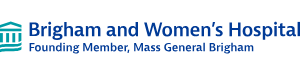 We are looking for energetic, ambitious, and team-oriented Staff Nurses to join our Oncology team here at BWH! Night and Day Rotation shifts available. 
As one of the largest service lines at BWH, there has never been a more exciting and rewarding time to join the Oncology team at BWH. As a BWH Oncology nurse you will have the chance to care for a broad-range of patients, as well as be trained to administer life-saving treatments including: Chemotherapy, Immunotherapy, Stem Cell Transplants, and CAR-T. Additionally, the BWH/DFCI Cancer Center supports many different research studies and protocols. As an Oncology staff nurse, you will be able to participate in the BWH shared governance structure to help make improvements and foster new ideas. If you enjoy working with a strong supportive team on the frontlines of cancer treatment- BWH Oncology nursing would be a great fit!
Why work for us here at the Brigham?

- We offer tuition reimbursement for furthering education and CEU opportunities for all staff nurses.
- Competitive Compensation and generous PTO packages.
- Flexible Work Schedules Promoting Work/Life Balance
- Health, Dental, Vision Insurance and more.
As a BWH Oncology Staff Nurse, you will be responsible for:- Providing care for a broad range of patients with hematological and solid-tumor cancer diagnoses
- Providing patient and family education and support throughout their admission
- Administering treatments including: Chemotherapy, Immunotherapy, Stem Cell Transplants, and CAR-T
- Working collaboratively to provide excellent care to patients and families in the safest environment.
Qualifications:Education: Graduate of an approved school of nursing with current registration in Massachusetts. 
Experience: 1 year of acute care experience required. Prior Hem/Onc experience preferred. Prior Epic experience preferred.
Other: Membership in professional organizations is recommended and certification in a specialty area is encouraged.
Able to work weekend rotation per the MNA contract.